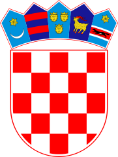 KLASA: 021-05/18-01/79URBROJ:2178/02-03-18-1Bebrina, 18. prosinca 2018. godine	Temeljem članka 78. Zakona o komunalnom gospodarstvu („Narodne novine“ broj  68/18) i članka 32. Statuta općine Bebrina (Službeni vjesnik Brodsko-posavske županije“ broj 02/2018), Općinsko vijeće Općine Bebrina na svojoj 16 sjednici održanoj 18. prosinca 2018. godine, donosi slijedeću ODLUKU
O KOMUNALNOM DOPRINOSUOPĆE ODREDBEČlanak 1.	Ovom odlukom određuje se:visina komunalnog doprinosa na području općine Bebrina (u daljnjem tekstu: Općina), područja zona za plaćanje komunalnog doprinosa u Općininačini i rokovi plaćanja komunalnog doprinosajedinična vrijednost komunalnog doprinosa utvrđena po m3 građevine za pojedine zonenačin i rokovi zbog kojih se u pojedinačnim slučajevima može odobriti djelomično ili potpuno oslobađanje od plaćanja komunalnog doprinosa.Članak 2.	Komunalni doprinos je novčano javno davanje koje se plaća za korištenje komunalne infrastrukture na području Općine i položajne pogodnosti građevinskog zemljišta u naselju prilikom građenja ili ozakonjenja građevine, ako Zakon o komunalnom gospodarstvu ne propisuje drugačije.	
Komunalni doprinos je prihod proračuna Općine koji se koristi samo za financiranje građenja i održavanja komunalne infrastrukture. Članak 3.	Komunalni doprinos plaća vlasnik zemljišta na kojem se gradi građevina ili se nalazi ozakonjena građevina, odnosno investitor ako je na njega pisanim ugovorom prenesena obveza plaćanja komunalnog doprinosa. 	Općina ne plaća komunalni doprinos na svom području.Članak 4.	Komunalni doprinos za zgrade obračunava se množenjem obujma zgrade koja se gradi ili je izgrađena izraženog u kubnim metrima (m3) s jediničnom vrijednošću komunalnog doprinosa u zoni u kojoj se zgrada gradi ili je izgrađena. 
Komunalni doprinos za otvorene bazene i druge otvorene građevine te spremnike za naftu i druge tekućine s pokrovom čija visina se mijenja, obračunava se množenjem tlocrtne površine građevine koja se gradi ili je izgrađena izražene u m2 s jediničnom vrijednošću komunalnog doprinosa u zoni u kojoj se građevina gradi ili je izgrađena. Posebnim pravilnikom Ministar pobliže propisuje način utvrđivanja obujma i površine građevina u svrhu obračuna komunalnog doprinosa.Članak 5.	Ako se postojeća zgrada uklanja zbog građenja nove zgrade ili kada se postojeća zgrada dograđuje ili nadograđuje, komunalni se doprinos obračunava na razliku u obujmu zgrade u odnosu na prijašnji obujam zgrade.	Ako je obujam zgrade koja se gradi manji ili jednak obujmu postojeće zgrade koja se uklanja, ne plaća se komunalni doprinos, a o čemu Jedinstveni upravni odjel donosi rješenje kojim se utvrđuje da ne postoji obveza plaćanja komunalnog doprinosa. 	Odredbe ovoga članka na odgovarajući se način primjenjuju na obračun komunalnog doprinosa za građevine koje nisu zgrade te na obračun komunalnog doprinosa za ozakonjene građevine. II. ZONE ZA PLAĆANJE KOMUNALNOG DOPRINOSA Članak 6.Zone se određuju s obzirom na uređenost i opremljenost zone komunalnom infrastrukturom i položaj područja zone (udaljenost od središta u naselju, mrežu javnog prijevoza, dostupnost građevina javne i društvene namjene, te opskrbe i usluga, prostorne i prirodne uvjete). 	 Na području Općine utvrđuje se jedna zona za sva naselja i to Bebrinu, Banovci, Dubočac, Kaniža, Stupnički Kuti, Šumeće i Zbjeg. JEDINIČNA VRIJEDNOST KOMUNALNOG DOPRINOSAČlanak 7.	 Utvrđuje se jedinična vrijednost komunalnog doprinosa:za stambene, poslovne, gospodarsko-proizvodne namjene, vikendice i klijeti- jedinična vrijednost komunalnog doprinosa- 2,00 kn/m3za zgrade poljoprivredne namjene, pomoćne građevine (dvorišne zgrade, ljetne kuhinje, izdvojene garaže, nadstrešnice, drvarnice, natkrivene terase i slične objekte u funkciji stambenog objekta)- jedinična vrijednost komunalnog doprinosa 1,00 kn/m3NAČIN I ROKOVI PLAĆANJA KOMUNALNOG DOPRINOSA Članak 8.	Komunalni doprinos obveznik plaća jednokratno na poslovni račun Općine na temelju rješenja koje donosi Jedinstveni upravni odjel u roku od 15 dana od dana izvršnosti rješenja o komunalnom doprinosu. 	Potvrdu o plaćenom komunalnom doprinosu izdaje Jedinstveni upravni odjel.	Komunalni doprinos u iznosu većem od 1.000,00 kuna, obveznik može platiti obročno, do 12 mjesečnih obroka u roku od dvije godine od dana izvršnosti rješenja o komunalnom doprinosu, uz uvjet da prvi obrok ne može biti manji od 30% ukupne obveze plaćanja komunalnog doprinosa.	U slučaju obročne otplate komunalnog doprinosa većeg od 100.000,00 kuna obveznici su dužni osigurati ovjerenu zadužnicu u visini ukupnog iznosa komunalnog doprinosa.	U slučaju da obveznik ne plati uzastopno dvije rate naplata zadužnice se realizira u punom iznosu preostalog iznosa komunalnog doprinosa.	U slučaju obročne otplate komunalnog doprinosa manjeg od 100.000,00 kn, ukoliko obveznik ne plati uzastopno dvije rate, provest će se postupak ovrhe sukladno pravomoćnom rješenju o komunalnom doprinosu i na temelju njega, izdanog rješenja o ovrsi. 	Obveznik može u svako doba preostali dug platiti odjednom. Članak 9.	Izvršno tijelo Općine iznimno može u pojedinačnim upravnim stvarima na zahtjev investitora posebnom odlukom odgoditi rok otplate preostalih 70% iznosa komunalnog doprinosa iz članka 8. Ove odluke, te odrediti novi rok u sljedećim slučajevima:radi poticanja poduzetništva kada se radi o gospodarskim ulaganjima koja će omogućiti zapošljavanje više od 20 osoba u objektima za koje je obračun komunalnog doprinosa veći od 300.000,00 kn,kada su obveznici plaćanja osobe s utvrđenim invaliditetom preko 50 % ili za objekte koje će koristiti najmanje 10 osoba s utvrđenim invaliditetom,kada su obveznici plaćanja nosioci rijetke vrste djelatnosti od lokalnog značenja što će izvršno tijelo Općine utvrditi u svakom konkretnom slučaju uz prethodno mišljenje obrtničke komore. 	U slučajevima iz prethodnog stavka, Jedinstveni upravni odjel sukladno odluci izvršnog tijela Općine donosi rješenje kojim će se utvrditi novi rokovi i način plaćanja komunalnog doprinosa.	O odgođenoj obročnoj otplati komunalnog doprinosa skupit će se poseban ugovor kojim će se tvrditi kamate za vrijeme početka te druga međusobna prava i obveze. 	U slučaju iz stavka 1. alineje 1. i 3. ovog članka, ugovorom će se odrediti da su za razdoblje počeka određene obročne otplate komunalnog doprinosa stranke dužne platiti ugovornu kamatu čija se visina određuje prema Zakonu o obveznim odnosima i Zakonu o kamatama. 	U slučaju da poduzetnik u roku od 60 dana od početka obavljanja djelatnosti ne podnese dokaze o ispunjenju uvjeta iz stavka 1. ovog članka, dužan je preostali iznos platiti u cijelosti u roku od 15 dana, uključujući ugovorne kamate. OPĆI UVJETI I RAZLOZI ZA POTPUNO ILI DJELOMIČNO OSLOBAĐANJE OD PLAĆANJA KOMUNALNOG DOPRINOSA Članak 10.Komunalni doprinos se ne plaća za građenje i ozakonjenje:komunalne infrastrukture i vatrogasnih domova vojnih građevinaprometne, vodne, komunikacijske i elektroničke komunikacije infrastrukturenadzemnih i podzemnih produktovoda i vodovasportskih i dječjih igralištaograda, zidova i potpornih zidovaparkirališta, cesta, staza, mostića, fontana, cisterna za vodu, septičkih jama, sunčanih kolektora, fotonaponskih modula na građevnoj čestici ili obuhvatu zahvata u prostoru postojeće građevine ili na postojećoj građevini, koji su namijenjeni uporabi te građevine spomenika. Članak 11.Plaćanja komunalnog doprinosa u potpunosti se oslobađaju:Vjerske organizacijeUstanove školskog obrazovanjaOrganizacije koje se bave vatrogasnom djelatnošćuUstanove zdravstvene i socijalne zaštiteUdruge sa sjedištem registriranim u OpćiniČlan obitelji poginulog hrvatskog branitelja sukladno Zakonu o hrvatskim braniteljima iz Domovinskog rata i članovima njihovih obiteljiStopostotni (100 %) invalid Domovinskog rata čija je invalidnost utvrđena pravomoćnim rješenjem Mlade obitelji odnosno investitori koji po prvi puta rješavaju osnovno stambeno pitanje izgradnjom obiteljske kuće na području Općine Bebrina, ukoliko imaju prijavljeno prebivalište na području općine Bebrina i manje od 35 godina. Zahtjevu se prilaže potvrda o prebivalištu obveznika plaćanja komunalnog doprinosa  i preslika osobne iskaznice.Plaćanja komunalnog doprinosa djelomično se oslobađaju:Invalidi Domovinskog rata u postotku utvrđenje invalidnosti temeljem pravomoćnog rješenja o invalidnostiU visini od 50 % iznosa obračunatog komunalnog doprinosa oslobađaju se pravne i fizičke osobe koje namjeravaju graditi proizvodno-industrijske objekta, objekta za uslužne djelatnosti i druge psolovne djelatnostiU visini 75 % iznosa komunalnog doprinosa oslobađaju se nositelji ili članovi obiteljskog poljoprivrednog gospodarstva za objekte izgrađene ili koji će se graditi u svrhu obavljanja isključivo poljoprivredne djelatnosti	Općinsko vijeće općine Bebrina, na prijedlog Općinskog načelnika može u potpunosti ili djelomično osloboditi plaćanja komunalnog doprinosa slijedeće investitore: Brodsko-posavsku županiju i Republiku HrvatskuHrvatske branitelje, invalide domovinskog rata i obitelji poginulih, umrlih i nestalih hrvatskih branitelja kod ozakonjenja (legalizacije) pomoćnih i gospodarskih zgrada poljoprivredne namjene na osnovi isprave nadležnog tijela Ministarstva obrane, Ministarstva unutarnjih poslova, Ministarstva hrvatskih braniteljaInvestitori koji grade objekte izvan građevinskog područja, a koji mogu osigurati priključak na javno prometnu površinu i sami financiraju izgradnju komunalne i ostale infrastrukture do svog objekta uz suglasnost OpćineOpćinsko vijeće Općine na prijedlog izvršnog tijela i izvršno tijelo Općine (sukladno iznosu o kojom prema zakonu može samostalno odlučivati) može osloboditi u potpunosti ili djelomično obveze plaćanja komunalnog doprinosa investitore kada su to:Brodsko-posavsku županiju i Republiku Hrvatsku,javne ustanove ili trgovačka društva u vlasništvu ili djelomičnom vlasništvu Općine, Brodsko-posavske županije i Republike  Hrvatske, a kada grade objekte od javnog interesa (sport, kultura, školstvo, zdravstvo, socijalna skrb ili humanitarne djelatnosti),pravne i fizičke osobe, ako grade objekte od javnog interesa (sport, kultura, školstvo, zdravstvo, socijalna skrb ili humanitarne djelatnosti.)Članak 12	U slučajevima oslobođenja od plaćanja komunalnog doprinosa iz članka 11. Ove odluke, sredstva potrebna za građenje i održavanje komunalne infrastrukture osigurati će se u Proračunu Općine.Članak 13.	Radi poticanja gradnje energetski učinkovitih objekata donose se sljedeće poticajne mjere: 	Investitor koji gradi kuće za stanovanje energetskog razreda „A+“ ili više, oslobađaju se od plaćanja komunalnog doprinosa u visini 25% jedinične vrijednosti za sve zone plaćanja komunalnog doprinosa.	Investitor koji gradi kuće za stanovanje energetskog razreda „A“, oslobađaju se od plaćanja komunalnog doprinosa u visini 15% jedinične vrijednosti za sve zone plaćanja komunalnog doprinosa.	Investitor je dužan pisanim zahtjevom zatražiti oslobođenje od plaćanja dijela komunalnog doprinosa s time da zahtjevu mora priložiti zadužnicu u visini oslobođenog dijela komunalnog doprinosa. 	Kada investitor ishodi uporabnu dozvolu, obvezan je u roku od 15 dana, Jedinstvenom upravnom odjelu općine Bebrina, dostaviti dokaz da se objekt svrstava u energetski razred „A“, „A+“ ili više. 	U koliko investitor ne dostavi dokaz o svrstavanju objekta u energetski razred, obvezuje se platiti razliku komunalnog doprinosa ili će se razlika komunalnog doprinosa naplatiti aktiviranjem zadužnice.	Dokaz temeljem kojeg investitor može ostvariti oslobađanje od plaćanja djela komunalnog doprinosa je certifikat o energetskim svojstvima zgrade s time da sva dokumentacija mora biti u skladu sa pravilnikom o energetskom pregledu zgrade i energetskom certificiranju.Članak 14.	U svrhu poticanja gradnje energetski učinkovitih objekata i poticanja gospodarskih aktivnosti Općinsko vijeće Općine Bebrina i izvršno tijelo Općine mogu donijeti odluku o oslobađanju dijela komunalnog doprinosa investitore za određene slučajeve kao posebne mjere, ako se objekti grade sukladno Pravilniku o energetskom pregledu zgrade i energetskom certificiranju i to:kad investitor gradi poslovno gospodarski objekt u kojem će se obavljati isključivo proizvodnja bilo koje vrste oslobađa se plaćanja komunalnog doprinosa u visini od 20 % jedinične vrijednostiInvestitor koji gradi poslovne i druge objekte, a koji ne služe obavljanju djelatnosti proizvodnje i za koje bi visina plaćanja komunalnog doprinosa prelazila iznos od 3.000.000,00 kn osloboditi će se plaćanja komunalnog doprinosa u iznosu 20 % od iznosa plaćanja komunalnog doprinosa 	Plaćanje komunalnog doprinosa pod navedenim uvjetima investitor uz podnošenje pisanog zahtjeva, potvrđuje davanjem na uvid projektne dokumentacije koja je izrađena radi podnošenja zahtjeva za izdavanje dozvola za građenje, a koja je izrađena od ovlaštenog projektanta i pisanom izjavom ovjerenom kod javnog bilježnika da će se objekt graditi i koristiti u skladu sa propisima koji reguliranju učinkovito trošenje energije.	Kada investitor ishodi uporabnu dozvolu za poslovno gospodarski objekt obvezan je u roku od 15 dana, Jedinstvenom upravnom odjelu Općine dostaviti dokaz da se objekt svrstava u energetski razred „A“  ili više. Ukoliko investitor ne dostavi dokaz o svrstavanju objekta u energetski razred, obvezuje se platiti razliku komunalnog doprinosa. Članak 15.	Smanjuje se iznos komunalnog doprinosa za 30 % investitorima koji će zaposliti više od 10 novih radnika na neodređeno vrijeme i to u roku od 6 mjeseci od dana dobivanja uporabne dozvole, o čemu moraju dostaviti dokaz, a ukoliko dokaz ne dostave obvezni su platiti komunalni doprinos u cijelosti.	Smanjuje se iznos komunalnog doprinosa za 50 % investitorima koji dograđuju postojeće objekte u svrhu proširenja proizvodnje.RJEŠENJE O KOMUNALNOM DOPRINOSUČlanak 16.	Rješenje o komunalnom doprinosu, temeljem ove Odluke donosi Jedinstveni upravni odjel Općine u postupku pokrenutom po:službenoj dužnosti, u skladu s Odlukom o komunalnom doprinosu koja je na snazi na dan pravomoćnosti građevinske dozvole, pravomoćnosti rješenja o izvedenom stanju, odnosno koja je na snazi na dan donošenja rješenja o komunalnom doprinosu ako se radi o građevini koja se prema posebnim propisima kojima se uređuje gradnja može graditi bez građevinske dozvolepo zahtjevu stranke u skladu s Odlukom o komunalnom doprinosu koja je na snazi u vrijeme podnošenja zahtjeva stranke za donošenje tog rješenja. Ako je Općina u skladu sa Zakonom o prostornom uređenju sklopila ugovor kojim se obvezuje djelomično ili u cijelosti prebiti potraživanja s obvezom plaćanja komunalnog doprinosa, Rješenje o komunalnom doprinosu donosi se i u skladu s tim ugovorom. Ugovara se plaćanje komunalnog doprinosa u iznosu stvarnih troškova sukladno odredbama Zakona o komunalnom gospodarstvu. Općina je dužna provesti postupak javne nabave sukladno Zakonu o javnoj nabavi. 	U slučaju da su troškovi izgradnje predmetnih objekata komunalne infrastrukture manji od utvrđenog iznosa komunalnog doprinosa obveznik je dužan platiti njegovu razliku.	Općinsko vijeće Općine na prijedlog izvršnog tijela Općine i izvršno tijelo Općine, sukladno iznosu o kojem prema Zakonu može samostalno odlučivati, donose odluku o financiranju komunalne infrastrukture. Članak 17.Rješenje iz prethodnog članka ove Odluke sadrži:podatke o obvezniku komunalnog doprinosa iznos sredstava komunalnog doprinosa koji je obveznik dužan platitiobvezu, način i rokove plaćanja komunalnog doprinosa i prikaz načina obračuna komunalnog doprinosa za građevinu koja se gradi ili je izgrađena s iskazom obujma, odnosno površine građevine i jedinične vrijednosti komunalnog doprinosa.Rješenje o komunalnom doprinosu koje nema sadržaj propisan prethodnim stavkom ovog članka, ništavo je.Članak 18.	Rješenje o komunalnom doprinosu donosi se i ovršava u postupku i na način propisan Općim poreznim zakonom, kojim se uređuje opći odnos između poreznih obveznika i poreznih tjela koja primjenjuju propise o porezima i drugim javnim davanjima, ako Zakonom o komunalnom gospodarstvu nije propisano drukčije. 	Protiv rješenja o komunalnom doprinosu i rješenja o njegovoj ovrsi, rješenja o njegovoj izmjeni, dopuni, ukidanju ili poništenju, rješenja o odbijanju ili odbacivanju zahtjeva za donošenje tog rješenja te rješenja o obustavi postupka, može se izjaviti žalba o kojoj odlučuje upravno tijelo Brodsko-posavske županije nadležno za poslove komunalnog gospodarstva.Članak 19.	Rješenje o komunalnom doprinosu donosi se po pravomoćnosti građevinske dozvole, odnosno rješenja o izvedenom stanju, a u slučaju građenja građevina koje se prema posebnim propisima grade bez građevinske dozvole nakon prijave početka građenja ili nakon početka građenja.	Iznimno od prethodnog stavka ovoga članka rješenje o komunalnom doprinosu za skladište i građevinu namijenjenu proizvodnji donosi se po pravomoćnosti uporabne dozvole, odnosno nakon što se je građevina te namjene počela koristiti ako se koristi bez uporabne dozvole.	Uporabna dozvola za skladište ili građevinu namijenjenu proizvodnji dostavlja se na znanje Općini.a) Izmjena ovršnog, odnosno pravomoćnog rješenja o komunalnom doprinosuČlanak 20.	Ako je izmijenjena građevinska dozvola, drugi akt za građenje ili glavni projekt, na način koji utječe na obračun komunalnog doprinosa, Jedinstveni upravni  odjel će po službenoj dužnosti ili po zahtjevu obveznika komunalnog doprinosa ili investitora izmijeniti će ovršno, odnosno pravomoćno rješenje o komunalnom doprinosu.	Rješenjem o izmjeni Rješenja o komunalnom doprinosu iz prethodnog stavka ovog članka obračunat će se komunalni doprinos prema izmjenjenim podacima i odrediti plaćanje odnosno povrat razlike komunalnog doprinosa u skladu s odlukom o komunalnom doprinosu u skladu s kojom je rješenje o komunalnom doprinosu doneseno.	Kod povrata iz prethodnog stavka ovog članka, obveznik, odnosno investitor nemaju pravo na kamatu. Poništenje ovršnog, odnosno pravomoćnog rješenja o komunalnom doprinosuČlanak 21.	Jedinstveni upravni odjel Općine poništiti će po zahtjevu obveznika komunalnog doprinosa ili investitora, ovršno, odnosno pravomoćno rješenje o komunalnom doprinosu, ako je građevinska dozvola, drugi akt za građenje oglašen ništavim ili je poništen bez zahtjeva ili suglasnosti investitora.Obveznik komunalnog doprinosa, odnosno investitor nema pravo na kamatu za uplaćen iznos, niti na kamatu za iznos koji se uračunava kao plaćeni dio komunalnog doprinosa koji se plaća za građenje na istom ili drugom zemljištu.Uračunavanje kao plaćenog, dijela komunalnog doprinosaČlanak 22.Iznos komunalnog doprinosa koji je plaćen za građenje građevine na temelju građevinske dozvole, odnosno drugog akta za građenje koji je prestao važiti jer građenje nije započeto ili koji je poništen na zahtjev ili uz suglasnost investitora, Jedinstveni upravni odjel Općine će uračunati kao plaćeni dio komunalnog doprinosa na istom ili drugom zemljištu na području Općine, ako to zatraži obveznik komunalnog doprinosa ili investitor. 	Obveznik komunalnog doprinosa, odnosno investitor nema pravo na kamatu za uplaćeni iznos, niti na kamatu za iznos koji se uračunava kao plaćeni dio komunalnog doprinosa koji se plaća za građenje na istom ili drugom zemljištu. PRIJELAZNE I ZAVRŠNE ODREDBEČlanak 23.Stupanjem na snagu ove Odluke prestaje važiti Odluka o komunalnom doprinosu („Službeni vjesnik Brodsko-posavske županije“ broj 18/2006) i Odluka o izmjenama i dopunama Odluke o komunalnom doprinosu („Službeni vjesnik Brodsko-posavske županije“ broj 3/2003).Članak 24.Ova Odluka stupa na snagu osmog dana od dana objave u Službenom vjesniku Brodsko-posavske županije. OPĆINSKO VIJEĆE OPĆINE BEBRINAPREDSJEDNIKMijo Belegić, ing.Dostaviti:					                                            Dosje sjednica,Pismohrana,Objava u „Službenom vjesniku Brodsko-posavske županije“OBJEKT ZONAIZNOSJavne površineI.1,00Nerazvrstane ceste I.0,50Javna rasvjetaI.0,30GroljaI.0,20UKUPNO2,00OBJEKT ZONAIZNOSJavne površineI.0,25Nerazvrstane ceste I.0,25Javna rasvjetaI.0,25GroljaI.0,25UKUPNO1,00